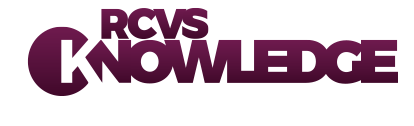 Journal Club Checklist ArticleKilbane, H., Oxtoby, C. and Tivers, M.S. (2020), Staff attitudes to and compliance with the use of a surgical safety checklist. Journal of Small Animal Practice 61(6) pp 332-337What are the aims or objectives of the study?

Who carried out the research?Where was the research carried out?Is there a specific research question or hypothesis?Why do you want to review this paper?What methods did the researchers use?Is this methodology appropriate to the objectives or question? And are there any potential sources of bias?Is the study design described clearly enough to enable you to follow what was done?Are the type of patients or participants clearly described?How many patients or participants were included in the study?
Are these patients or participants, relevant to your practice, if not what differences need to be considered?

Is the data collected clearly described?Are all patients or participants accounted for in the analysis?Are the results of the study clearly described? What could the researchers have done to make the results clearer?Which three statements in table 1 received the highest level of agreement?Do you think you would get similar results in your own practice?What were the major barriers to the use of the surgical safety checklist identified in this study?Do you think you would get similar results in your own practice?Looking at the results on the surgical safety checklist, how many were filled in completely?What reasons were given for this?Looking at the details of the checklist used in this hospital (FIG1) would it be appropriate for your practice?

If not, what changes would you like to make?Do the results published answer the research questions?Do the findings support or alter your current knowledge?Do the findings provide sufficient evidence for you to consider changing your current practice?